UIT DIE PEN VAN DIE CEO (39/19) 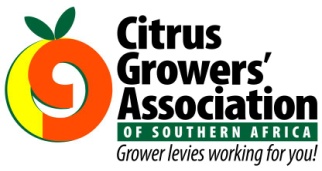 (Volg my op Twitter justchad_cga)Justin Chadwick 27 September 2019WEES NUUSKIERIG'n Toonaangewende produsent in die suikerbedryf het eenmaal soos volg opgemerk: " there are only two types of farmers “Good Farmers” and “not so good farmers”. The reason for the difference has nothing to do with education, race, culture or language, but only has to do with the fact that “Good Farmers” take advice but “not so good farmers” don’t take advice. Ek het al baie vooraanstaande sitrusprodusente hoor kommentaar lewer oor hoeveel hulle by ander op hul boerdery-reis geleer het. Dit is wyse advies - wees altyd nuuskierig; aanvaar dinge nie net nie, maar vra 'hoekom'. Waarom is dit dat die bome van jou bure beter (of slegter) as joune lyk; hou aan om te kyk wat rondom jou gebeur en vind uit hoekom dinge gebeur. Die Suider-Afrika se sitrusprodusente het van die wêreld se voorste sitrusnavorsers tot hul beskikking - leer van hulle. Die Citrus Academy het 'n stoor vol leermateriaal - handleidings en DVD's - kry dit en HOU AAN LEER. Neem die mantra van voortgesette verbetering aan - maak nie saak hoe lank u in die bedryf is nie, of hoeveel u glo dat u alles weet nie; daar is altyd iets nuuts om te leer.SITRUSSTATISTIEKEEK IS MAL OOR STATISTIEKE - en John Edmonds (CGA Inligtingsbestuurder) het 'n webwerf gevind wat uitstekende grafieke en inligting oor handelsvloei verskaf. Vir hierdie week se nuusbriewe het ek 'n paar van die statistieke oor die handel van lemoene uitgehaal - en 2017 (nuutste data) met 2012 vergelyk. Dit toon die vinnigste groeiende en die vinnigste dalende wêreldwye handelsvloei:China het duidelik 'n aptyt vir ingevoerde sitrus ontwikkel - aangedryf deur ekonomiese groei, verstedeliking, verhoogde besteebare inkomste en verhoogde marktoegang. Die dalende neigings toon die impak van sanksies, fitosanitêre regulasies, politieke spanning en dalende ekonomieë.JAARLIKSE SITRUSKOӦRDINERINGSVERGADERINGDie jaar se vergadering vind op Woensdag 6 November 2019 in Nelspruit van 09h00 tot 13h00 plaas.SITRUS BEMARKINGSFORUM (CMF)Die finale CMF vir 2019 word op 9 Oktober 2019 gehou. Die CMF begin om 10h00 en word by Nelson Wine Estate, R44, Windmeul, Paarl (dieselfde plek as verlede jaar) gehou. As u van plan is om dit by te woon, RSVP asseblief teen 4 Oktober 2019 na claudia@fpef.co.za. Agenda by John Edmonds johne@cga.co.za beskikbaar.GEPAK EN VERSKEEPDIE CGA GROEP SE MAATSKAPPYE (CRI, RIVER BIOSCIENCE, XSIT, CGA CULTIVAR COMPANY, CGA GROWER DEVELOPMENT COMPANY & CITRUS ACADEMY) WORD DEUR SUIDER-AFRIKA SE SITRUSPRODUSENTE BEFONDS“The mind is not a vessel to be filled, but a fire to be kindled.”  PlutarchVinnigste Groei%Vinningste daling%Egipte na China+194%Morokko na Russiese Federasie -25%Australië na China+76%Egipte na Oekraïne-21%China na Viëtnam+61%Turkye na Irak-16%Mexico na VSA+46%Suid-Afrika na Spanje-11%Suid-Afrika na China+37%Egipte na Russiese Federasie-10%Miljoen 15 Kg kartonne tot einde week 38GepakGepakGepakVerskeepVerskeepAanvanklike SkattingNuutste VoorspellingFinaal GepakBRON: PPECB/AgriHub20172018201920182019201920192018Pomelo’s 15.5 m 18.6 m16 m17 m14.5 m17.1 m16 m18.8 mSagte Sitrus13.4 m16 m18.1 m15.5 m17.1 m18.3 m19.1 m16.2 mSuurlemoene 19 m19.4 m21.7 m18.6 m19 m22 m22.4 m19.9 mNawels21 m26.5 m24.2 m26.2 m22 m26.9 m24.4 m26.7 mValencias49.9 m48.7 m44.9 m42.6 m37.3 m52.9 m45.9 m54.4 mTotaal118.8 m129.2 m124.9 m119.9 m109.9 m137.2 m127.8 m136 m